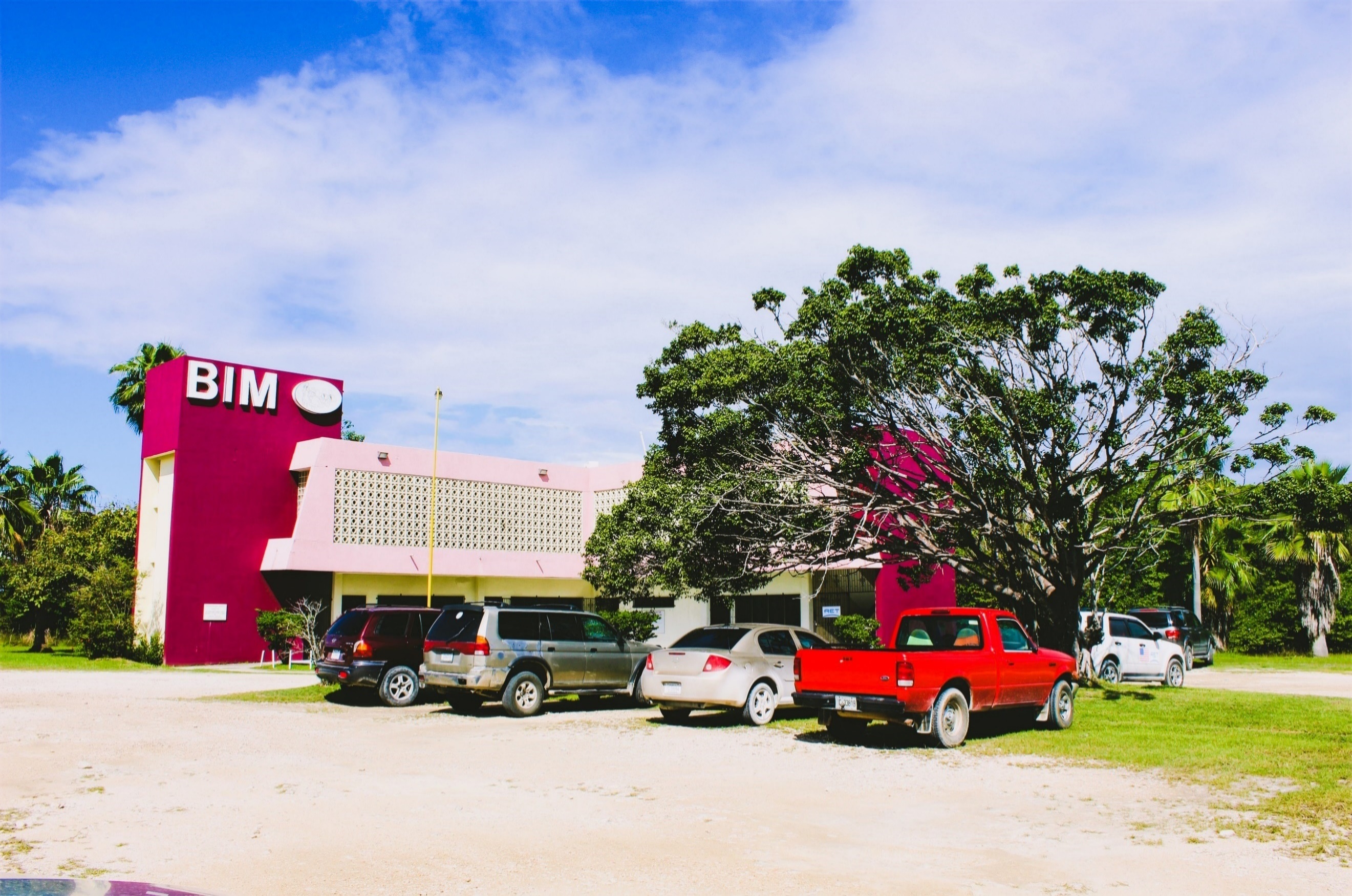 Upcoming Seminars Feb-Mar 2021 CREATING A PERSONAL ROADMAP Feb.16 2021 11:30 AM - 12:30 PM $ FREE ESSENTIAL JOB SKILLS THROUGH COVID-19 AND BEYOND Mar.2 2021 11:30 AM - 12:30 PM $ FREE LEADERSHIP COMPETENCIES TO SURVIVE A DISASTER Mar.16 2021 11:30 AM - 12:30 PM $ FREE BUILDING RESILIENCE THROUGH A CRISIS Mar.30 2021 11:30 AM - 12:30 PM $ FREE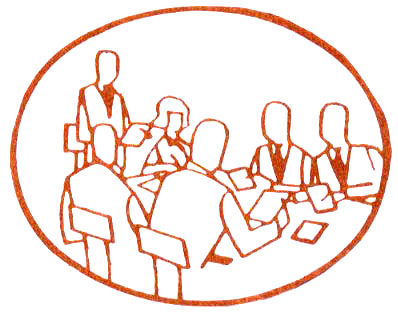 